Publicado en  el 02/02/2017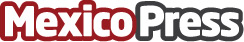 Yamaha recupera un clásico, los aleronesEl campeonato de MotoGP decidió dejar fuera el uso de los alerones para 2017. Yamaha sorprendió con un nuevo carenado más abultado en los laterales en la motocicleta de Valentino Rossi.Datos de contacto:Nota de prensa publicada en: https://www.mexicopress.com.mx/yamaha-recupera-un-clasico-los-alerones Categorías: Internacional Motociclismo http://www.mexicopress.com.mx